CURRICULUM VITAE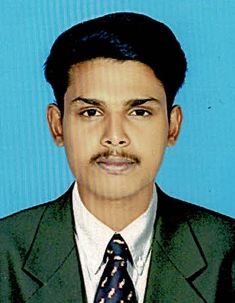 SHARUKHANE-mail: sharukhan-395584@2freemail.com  Sharjah, UAECAREER OBJECTIVEMy mission is to work to the best of my ability with a view to cater the needs for the organization / company where I am working. I do believe that I have the experience and capabilities to communicate and interest well with people of all thus ensuring their satisfaction. ACADEMIC QUALIFICATIONBBA (Airline and Airport Management)Certificate in the year2018Higher Secondary School Certificate [ Plus Two ] in the year 2015 Govt of Kerala,Secondary School Leaving Certificate [ S.S.L.C ] in the year 2013Govt of  Kerala, COMPUTER SKILLSBasic Computer KnowledgeLANGUAGE PROFICENCY:English, Malayalam, Tamil and working knowledge of Hindi.SKILLS:Excellent Communication Skill to Present ClearlyGood Problem Solving AbilityHard Working And Dedicated Professional experience1 year Experienced in Qatar Milaha Logistics as a Warehouse assistantPERSONAL INFORMATIONMarital Status		:	SingleNationality			:	Indian Date of Birth			:	30-03-1997Religion			:	Muslim Passport Issued at                              :           13/10/2016Valid till                              :  12/10/2026Visa Status			:	VisitVisa valid until (Feb13 2020)I hope you will allow me to present myself personally and favor me with a chance to serve you and to grow with my career with you. I hereby declare that those above mentioned details are true to the best of my knowledge and belief.Place :Date  :								(SHARUKHAN)